Boerne ISDDual Credit2023-2024Dual Credit Application Deadlines November/December	Apply Texas Application February 15, 2024		Apply Texas Application Deadline
April 12, 2024		Deadline to complete ACES modules, Dual Credit Student Orientation, and/or TSI Prep at: https://practice.accuplacer.org/loginOngoing			TSI AssessmentFebruary 			Pick dual credit classes during course selectionMay 17, 2024		Deadline for Northwest Vista College to receive initial ACT, SAT, 				or TSI test results Frequently Asked QuestionsAlamo College Dual Credit Course Offerings and Credit*The prerequisite for dual chemistry is: credit for or concurrently enrolled in one of the following classes: dual credit college algebra, honors pre-cal, dual pre- cal, AP/Dual Statistics, or AP/Dual Calculus.Dual Credit courses are subject to instructor availability and enrollment.Students may take up to 14 dual credit courses while in high school and up to 4 courses per semester.Students should send AP Language scores of 3+ to Northwest Vista College and submit a request in the NVCregistrar’s office to place AP scores on the NVC college transcript to earn credit for English 1301 and 1302. Dual Credit Testing Requirements In order to enroll in dual credit, students must have a qualifying Texas Success Initiative (TSI) Assessment score or an ACT or SAT score that exempts the student from the TSI. The TSI assessment is given at the high school campus. Students wishing to use the ACT or SAT exemption are responsible for sending an official score report to Northwest Vista College by the stated deadline. 	Score requirements are subject to change per Northwest Vista College- Math: A College Readiness Classification (CRC) score below 950 and a diagnostic level of 6 is considered passing- ELAR: CRC score below 945 and a diagnostic level of 5 or 6 and an essay score of at least 5 is considered passingTSI Brochurehttps://accuplacer.collegeboard.org/sites/default/files/accuplacer-tsi-assessment-student-brochure-v2.pdf The College Board-TSI Web-Based Study App- Texas Version https://store.collegeboard.org/sto/productdetail.do?Itemkey=130095469 TSI Sample Questionshttps://secure-media.collegeboard.org/digitalServices/pdf/accuplacer/accuplacer-texas-success-initiative-assessment-sample-questions.pdf Northwest Vista Dual Credit ChecklistNEW Dual Credit Student ChecklistComplete Apply Texas Application --students complete with parent support in December Do not use student BISD email address; use a student personal email addressLogin to ACES Account--student completes this stepComplete Go FAAR and Test Prep modules in ACES under “Start Here” tabComplete Dual Credit Student Orientation (DCSO) Online Course in ACESSubmit Parent/Student Consent form with all signatures Earn College Readiness through ACT, SAT, or TSISelect Dual Credit courses with your counselor during course selectionCheck Dual Credit course registration in ACES at high school Schedule Pick UP/Prep Days in AugustRETURNING Dual Credit Student ChecklistComplete Apply Texas Application --students complete with parent support in December if you did not take a dual credit course this school yearDo not use student BISD email address; use a student personal email addressSubmit any retest scores before deadlines if necessary based on college readiness requirements Select Dual Credit courses with your counselor during course selectionCheck Dual Credit course registration in ACES at high school Schedule Pick UP/Prep Days in August**Note: Students who do not meet college enrollment deadlines will be ineligible for dual credit.  Please refer to the Important Dual Credit Dates and consult with your counselor to ensure timely completion of required steps.**Instructions for Accessing ACES and Required Modules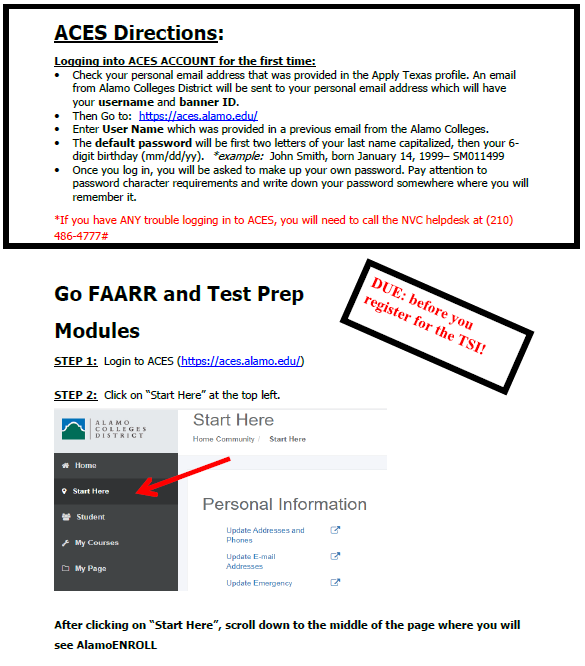 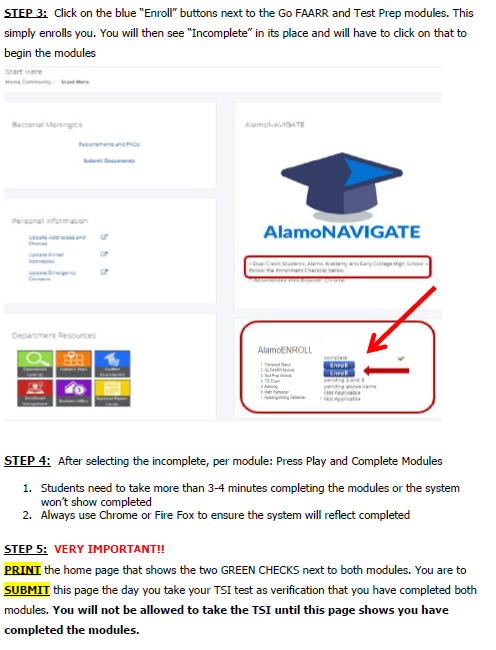 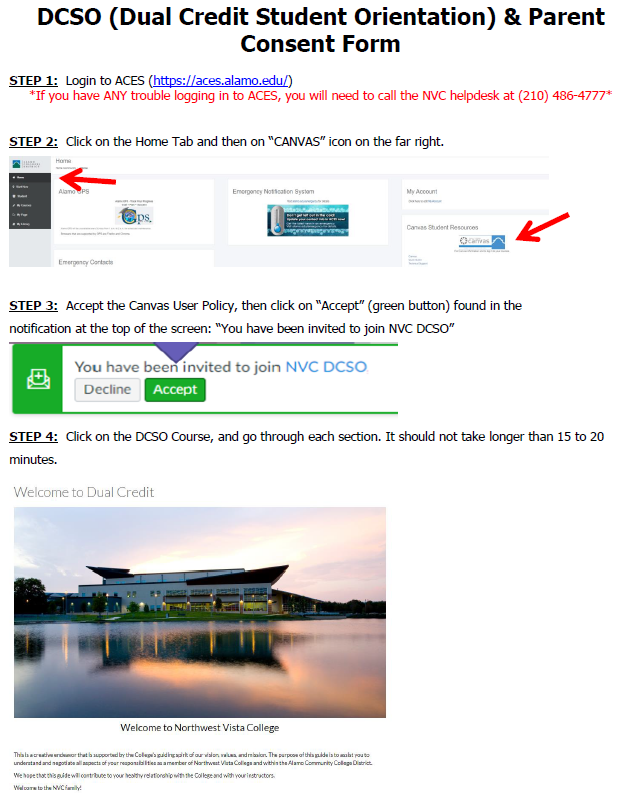 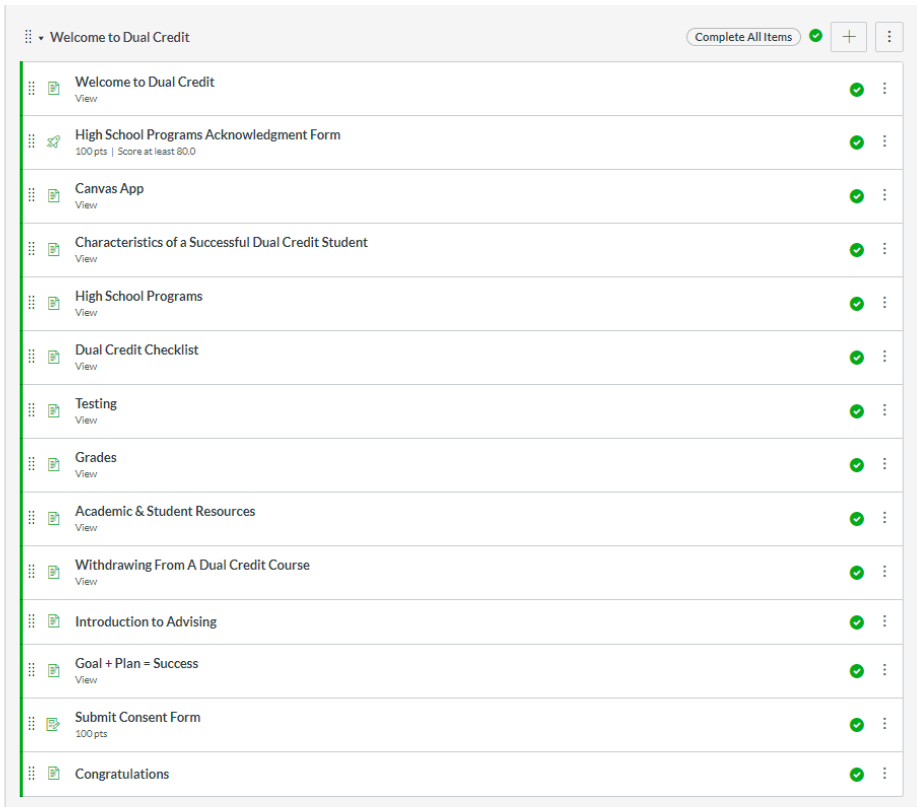 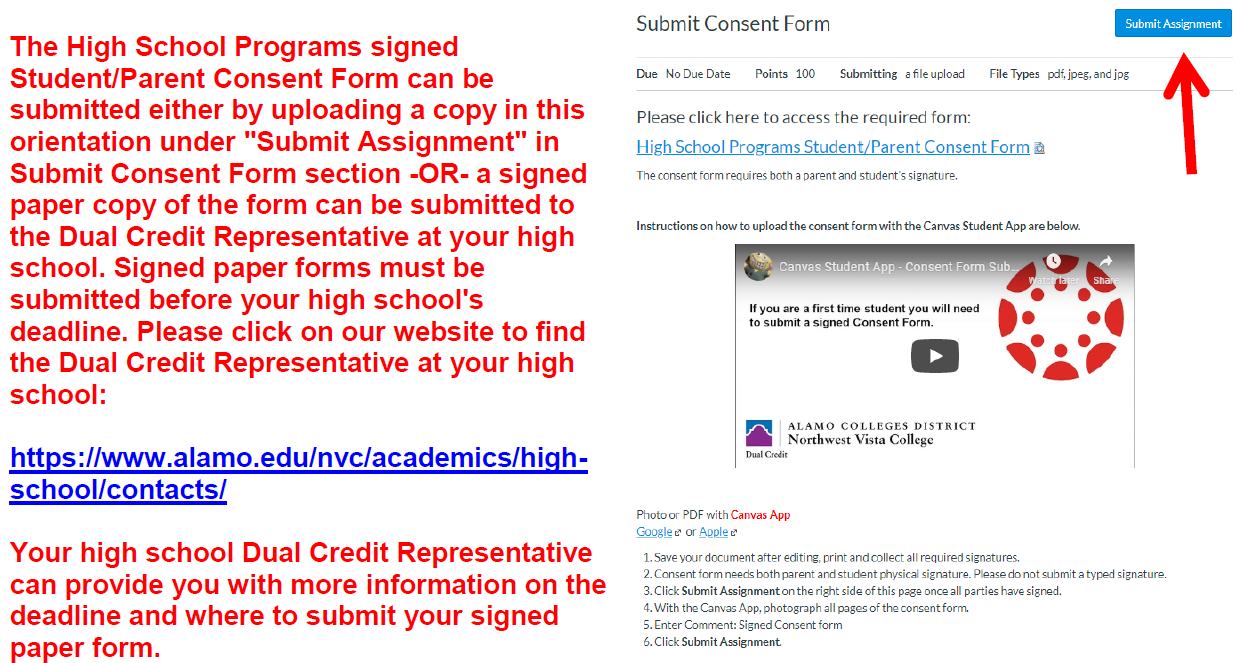 ASU Dual Credit*Online classes only       ** Online or in person          All courses subject to changeSteps to apply for ASU Dual Credit:Join Dual Credit Google ClassroomComplete the ASU Dual Credit ApplicationHave parents sign agreement form sent to their email addressRequest from registrar a High School Transcript to be sent to ASUSign up for dual credit classes UT OnRamps~Classes offered: English 3, Physics, College Algebra, Pre Cal, Earth Wind and Fire, and US History            ~No application process:  just pick classes during course selection	~Fees will apply per course taken1. What is Dual Credit? Dual Credit is a coordinated program between Boerne ISD and higher education partners that allows students to earn college and high school credit for courses successfully completed at the high school campus. 2. How do I qualify for dual credit? In order to qualify and enroll in dual credit courses, students must complete all enrollment steps set forth by Northwest Vista College. 3. How is Dual Credit different from Advanced Placement (AP)? Advanced Placement courses are rigorous college level courses that follow curriculum approved by the College Board. Students scoring a 3, 4, or 5 on one or more of these tests may be awarded credit by the college in which they enroll after high school. Dual Credit is also rigorous; however, students are awarded college credit  upon successful completion of the course(s).  Students should consult specific colleges/university websites to verify Dual Credit and accepted AP tests and scores and how they will fit into a potential degree plan.4. How many Dual Credit courses can I take?High school students can take unlimited dual credit courses while in high school that aligns with the students pathway and graduation plan.5. What is Alamo Colleges Education Services (ACES)?ACES is a secure Alamo Colleges/Northwest Vista College portal connecting students to academic resources, course registration information, transcript services, library resources, and access to complete required enrollment steps such as Go FAAR, Test prep, and Dual Credit Student Orientation.  6. How do I know that a grade from Boerne ISD matches the grade recorded at NVC?Students can log in to ACES to check their college email to see grades that have been posted for dual credit courses. Colleges post the following letter grades:     A: 90-100, B: 80-89, C: 70-79, D: 65-69, F: below a 657. How do I earn credit for dual credit courses? To earn both high school and college credit, students must successfully complete the dual credit course with a grade of 70 or higher. 8. How do I know what credit I will receive at the college I attend after high school? Your dual credit courses will be applied to both your high school and college transcripts. You have access to your course registration and your college transcript through ACES. Refer to the Texas Common Course Numbering System at www.tccns.org , www.transferology.com, as well as the Alamo College Transfer Guides to determine what credit a two- or four-year institution will award you once you transfer your credits. 9. How does dual credit affect my college transcript? 3-Peat Rule: If you attempt the same course three times, you will pay out of state tuition for the third attempt. This includes all attempts, including failed courses and withdrawals, including dual credit. 6 Drop Rule: You cannot withdraw (after Census) from more than 6 college courses, including dual credit. An attempt to withdraw from a 7th course will be denied by the college. Failing grades or withdrawals (after Census) from dual credit count against Satisfactory Academic Progress (SAP). Failure to demonstrate SAP may affect eligibility for future financial aid. 10. How do my grades transfer from dual credit/dual enrollment college partners to another institution? After graduation, students must request an official transcript from the college to the college/university the student will be attending. Transcript requests can be made through the student college account.11. Will dual credit affect my status at a college or university? The dual credit transcript must be sent to the college or university the student attends after high school graduation. If a student earns 30 or more hours, the student may be classified as a sophomore or higher. This could affect financial aid and scholarships, but many schools will consider the student as a “first-time student” for freshman scholarships. Please contact the admissions and financial aid offices of individual colleges and universities for the policy. 12. How much does it cost to take Dual Credit courses?  Dual credit tuition and books are free to Boerne ISD students enrolled in Alamo Colleges courses, however, there is a fee for college readiness testing. Students enrolled in Angelo State, UT OnRamps and Tarleton Today courses will incur tuition no greater than $50 per credit hour. Check with your school counselor regarding college readiness testing. 13. What courses should I take? Consider looking at degree programs at potential colleges/universities and compare required courses with BISD dual credit courses. You can compare courses using www.tccns.org and www.transferology.com to decide which courses will best fit into your plan. 14. Do I need to reapply for Dual Credit every year? A student will need to reapply the following year if he or she does not qualify for dual credit. In addition, if a student qualifies for dual credit but does not enroll in any dual credit courses, the student will need to reapply the following year. High School CourseCollege CoursePrerequisiteHigh School Credit EarnedCollege Credit Earned1404 Dual English 4 (Comp)ENGL 1301/1302Composition 1/216 hours(3 per semester)1414 AP/Dual English 4 (Lit)ENGL 2332/2333World Lit 1/2 3 or higher on AP Language Exam16 hours(3 per semester)2604 College AlgebraMATH 1414College Algebra Pre-cal Track14  hours2403 PreAP/Dual Pre-calculusMATH 1414/ 2412College Algebra/Pre-calculus18 hours(4 per semester)2515 AP/Dual Calculus ABMATH 2413Calculus 1 MATH 1414/2412PreAP/Dual Pre-calc14 hours2516 AP/Dual StatisticsMATH 1442Elementary Statistical Methods14 hours3104 AP/Dual Biology BIOL 1406/ 1407Biology for Science Majors 1 and 2 with labs18 hours(4 per semester)3203 AP/Dual ChemistryCHEM 1311/1312*see below18 hours(4 per semester)4304 AP/Dual US GovernmentGOVT 2305Federal Government.53 hours1644 Dual Spanish 4SPAN 2311/2312 Intermediate Spanish 1/2Credit in Spanish 1,2, & 3 at high school 16 hours(3 per semester)5640 Dual Accounting 1ACCT 2301Financial Accounting for Business MajorsCredit in Prin. of Bus, Mktg, Fin. at high school13 hours5646 Dual Medical TerminologyHITT 1305Medical Terminology Credit in Princ. of Health Science at high school13 hoursDual US HistoryHIST 1301/ 130216 hoursDual Theatre ArtsDRAM 1310teacher approval13 hoursHigh School/ College CourseTSI MathTSI ELARTSI Writing & EssayACTSAT1404 Dual English 4Must be attempted945Essay 523 Comp. w/ 19 on Eng & Math480 on EBRW & 530 on Math1414 AP/Dual English 4
*must score a 3+ on Eng 3 AP examMust be attempted945Essay 523 Comp. w/ 19 on Eng & Math480 on EBRW & 530 on Math2604 College Algebra950945Essay 523 Comp. w/ 19 on Eng & Math480 on EBRW & 530 on Math2403 Pre-AP/Dual Pre-calculus950Must be attemptedMust be attempted23 Comp. w/ 19 on Eng & Math480 on EBRW & 530 on Math2413 Dual/AP Calculus AB950945Essay 523 Comp. w/ 19 on Eng & Math480 on EBRW & 530 on Math1442 Dual/ AP Statistics 950Must be attemptedMust be attempted23 Comp. w/ 19 on Eng & Math480 on EBRW & 530 on Math3104 AP/Dual Biology 950945Essay 523 Comp. w/ 19 on Eng & Math480 on EBRW & 530 on Math3203 AP/Dual Chemistry950945Essay 523 Comp. w/ 19 on Eng & Math480 on EBRW & 530 on Math4304 AP/Dual US GovernmentMust be attempted945Essay 523 Comp. w/ 19 on Eng & Math480 on EBRW & 530 on Math1644 Dual Spanish 4Must be attemptedMust be attemptedMust be attempted23 Comp. w/ 19 on Eng & Math480 on EBRW & 530 on MathDual Accounting 1950945Essay 523 Comp. w/ 19 on Eng & Math480 on EBRW & 530 on MathDual Medical TerminologyMust be attempted945Essay 523 Comp. w/ 19 on Eng & Math480 on EBRW & 530 on MathDual US HistoryMust be attempted945Essay 523 Comp. w/ 19 on Eng & Math480 on EBRW & 530 on MathDual Theatre ArtsTeacher approvalTeacher approvalTeacher approvalTeacher approvalTeacher approvalSemASU CourseSemASU CourseFall *Introduction to Art (ARTS 1301) Spring *Introduction to Music (MUSI 1306)Fall *Public Speaking (COMM 1315)Spring *Public Speaking (COMM 1315)Fall US History (HIST 1301)Spring US History (HIST 1302)Fall **College Algebra (MATH 1314)Spring **College Algebra (MATH 1314)Fall *General Physics (PHYS 1301/1101)Spring *General Physics II (PHYS 1302/1102)Fall *Fundamentals of Astronomy (PHYS 1303)Spring *Astronomy of the Solar System (PHYS 1304)Fall *American Government (POLS 2305)Spring *Texas Government (POLS 2306)Fall *General Psychology (PSY 2301)Spring *General Psychology (PSY 2301)Fall English IV (1401)SpringEnglish IV (1402)Fall *Introduction to Brit Lit (ENGL 2321)Spring *Introduction to American Lit (ENGL 2326)Fall *English Comp (ENGL 1301)Spring *Writing Across the Curriculum (ENGL 1302)Fall*Prin. of Biology (1306)Spring *Prin. of Biology (1307)